Муниципальное образование «Город Удачный»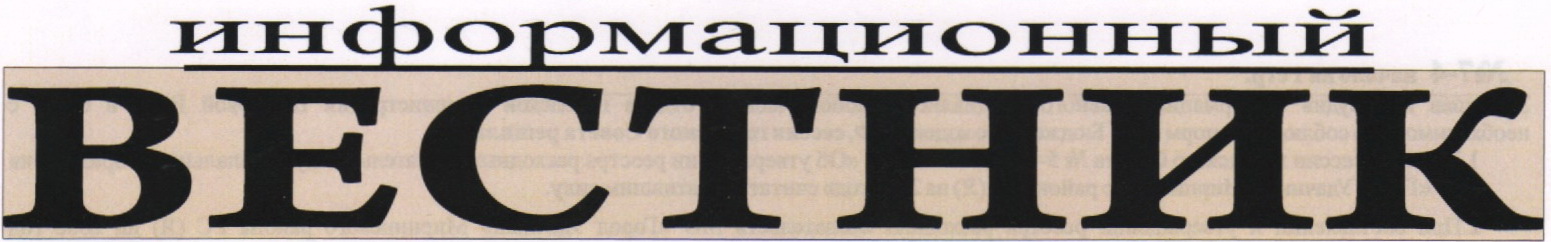 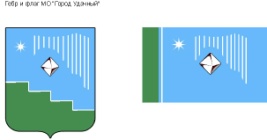 ВЫПУСК № 29Среда, 4 августа 2019 года			распространяется бесплатноОфициальный печатный орган администрации МО «Город Удачный»Наш сайт в Интернете – www.мо-город-удачный.рфРАСПОРЯЖЕНИЕот 29.08.2019 г.				№ 383аО проведении месячника по профилактике предупреждения детского дорожно-транспортного травматизма на территории МО  «Город Удачный»В целях восстановления навыков, связанных с безопасным поведением на улицах и дорогах, а также улучшения адаптации детей и подростков к транспортной среде в местах постоянного жительства и учебы:1. Провести с 30 августа по 30 сентября 2019 г. месячник по профилактике предупреждения детского дорожно-транспортного травматизма на территории МО «Город Удачный».2. Утвердить План мероприятий по проведению месячника по профилактике предупреждения детского дорожно-транспортного травматизма на территории МО «Город Удачный», накануне нового учебного года, согласно приложению № 1 к настоящему распоряжению.3. Комиссии по обеспечению безопасности дорожного движения МО «Город Удачный»:3.1. Организовать проведение месячника по профилактике предупреждения детского дорожно-транспортного травматизма на территории МО «Город Удачный».3.2. В срок до  27 сентября 2019 г.  представить информацию о проведенных работах в районную межведомственную комиссию по обеспечению безопасности дорожного движения в МО «Мирнинский район».4. Настоящее распоряжение подлежит официальному опубликованию (обнародованию) в порядке, установленном Уставом МО «Город Удачный».5. Ответственный за направление настоящего распоряжения для размещения на официальном сайте МО «Город Удачный» и в газете «Информационный вестник» главный специалист по ГО, ЧС и ПБ (Шестакова О.С.).6. Настоящее распоряжение вступает в силу со дня его опубликования.7. Контроль над исполнением  настоящего распоряжения оставляю за собой.Глава города			А.В. Приходько Приложение 1к распоряжению от 29.08.2019 г. № 383аПЛАНмероприятий по проведению месячника по профилактике предупреждения детского дорожно-транспортного травматизма на территории МО «Город Удачный»Главный специалист по ГО, ЧС и ПБ О.С. Шестакова№п/пСодержание мероприятияСрокиисполненияИсполнители1 Рассмотрение вопроса о состоянии детского         дорожно-транспортного травматизма и мерах по его предупреждению на заседаниях городских   комиссий по   обеспечению безопасности  дорожного движения,   на которых необходимо инициировать решение вопросов об учебно-методическом обеспечении общеобразовательных организаций для   обучения детей безопасному поведению на дорогах, строительству автоплощадок, автогородков, проведении обследования прилегающих территорий дошкольных образовательных организаций и общеобразовательных организаций, наличии на  них  пешеходных переходов, дорожных знаков  ограничения скорости, мест стоянок транспортных  средств, и т.д. сентябрь 2019 года Комиссияпо обеспечениюбезопасностидорожного движения МО «Город Удачный»(по согласованию)2Освещение в средствах массовой информации основных аспектов предупреждения детского травматизма. Уделение особого внимания вопросам пропаганды применения ремней безопасности, детских удерживающих устройств и светоотражающих элементов на одежде, обеспечивающих безопасность детей на дорогах.сентябрь 2019 года Администрация МО «Город Удачный»,  УОП ОМВД России по Мирнинскому району
(по согласованию)3Участие должностных лиц  ГИБДД и УОП в   совещаниях с    руководством и коллективами общеобразовательных организаций, на родительских собраниях по вопросам организации работы по профилактике детского дорожно - транспортного травматизма.сентябрь 2019 годаУОП ОМВД России по Мирнинскому району (по согласованию)МАОУ СОШ № 24МАОУ СОШ № 19,МБУ ДО «ЦДО»,УО АН ДОО «Алмазик»,ГАПОУ РС (Я) МРТК Филиал Удачнинский,МБУ ДО «ДШИ»4Проведение с детьми в общеобразовательных детских организациях профилактических и разъяснительных бесед, занятий, проведение с несовершеннолетними конкурсов, викторин и соревнований, направленных на пропаганду соблюдения правил дорожного движения, формирование навыков безопасного поведения на дороге.сентябрь 2019 года МАОУ СОШ № 24МАОУ СОШ № 19, МБУ ДО «ЦДО»,УО АН ДОО «Алмазик»,ГАПОУ РС (Я) МРТК Филиал Удачнинский,МБУ ДО «ДШИ»5Проведение рейдовых мероприятий, в том числе по проверке транспортных средств, осуществляющих  перевозку людей, по наличию детских удерживающих устройств в соответствии с требованиями Правил дорожного движения.сентябрь 2019 года УОП ОМВД России по Мирнинскому району (по согласованию)6Организация работы по обеспечению оснащения автобусов, осуществляющих городские пассажирские перевозки, системой информационного оповещения пассажиров по маршруту следования и пропаганде безопасности дорожного движения, в том числе по предупреждению детского дорожно-транспортного травматизма.сентябрь 2019  года МУП «УППМХ»7Представление отчета о проделанной работе в районную межведомственную комиссию по обеспечению безопасности дорожного движения в МО «Мирнинский район».до 27 сентября 2019 года Комиссия по обеспечению безопасностидорожного движения МО «Город Удачный»(по согласованию)8Организация в школах и через средствамассовой информации лекций и обучающих статей по навыкам оказания первой медицинской помощи пострадавшим в ДТП. сентябрь 2019 года ГБУ РС (Я) «УГБ»9Проведение комплексных проверок порядка проведения обязательных предрейсовых  и послерейсовых медицинских осмотров водителей автобусов. сентябрь 2019 года ГБУ РС (Я) «УГБ» (по согласованию).УОП  ОМВД России по Мирнинскому району(по согласованию)